Aron Darlene C. Roque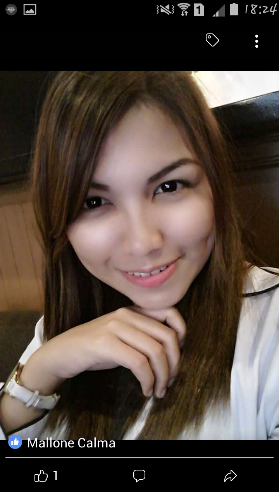 BurjumanDubai, United Arab EmiratesEmail : roque.381301@2freemail.com Position Applied:  Customer Service/ReceptionistTo be part of your company as an employee where I can efficiently contribute my skills and abilities to the growth of organization and build my professional careerPosition	:	 Staff Assistant SY 15 Jan. 2016- 30 Jan. 2018Company	: 	Helen Keller SchoolAddress	:	294 San Sebastian St. Corner Bayuga,Pob.EastScience City of Munoz Nueva  Ecija PhilippineDuties and Responsibilities:Act as main contact person.Answering phone calls and inquiry.Filing documentsScreening telephone calls, enquirers and request and handling them when appropriate;Meeting and greeting visitors at all levels of seniority;Organizing and maintaining diaries and making appointments;Dealing with incoming email, faxes and post and outgoing company bills ect.Ensure daily records are maintained that can readily provide current, accurate and accessible information for everyday issues.Computer Literate		MS Word, Excel & PPTGood communication in EnglishAble to work under pressureProactive attitude towards work.College			Hospitality & RestaurantServices			2014-2017		STI San Jose		San Jose City, Nueva EcijaPhilippinesNC II Tour GuidingSTI College San JoseA O PascualCor, Rizal St.San Jose City, Nueva EcijaPhilippinesNC II CookerySTI College San JoseA O Pascual Cor., Rizal St.San Jose City, Nueva Ecija PhilippinesNC II F&B	
STI College San JoseA O PascualCor, Rizal St. San  Jose City, Nueva Ecija PhilippinesNC II Bartending	
STI College San JoseA O PascualCor, Rizal St.San Jose City, Nueva Ecija PhilippinesStay & Learn ProgramFood & Beverage Kitchen & service operationHarvest Hotel, Cabanatuan City PhilippinesStay & Learn ProgramCurrent Trends in Hospitality Industry, Housekeeping & Front OfficeHarvest Hotel, Cabanatuan City Philippines21th STI National Youth ConventionSTI College San JoseBaguio City convention Center PhilippinesOn-the-job-trainingFood & Beverage, and Housekeeping Department (300 hours Duties)Harvest Hotel, Cabanatuan City PhilippinesNationality		:	FilipinoLanguage Spoken	: 	English / TagalogPassport Number	: 	P5367803AVisa Status		:	TouristREFERENCES	:	Available upon requestI hereby certify that all data herewith are true and correct to the best of my knowledge